Weak Students Assignment	(Semester I/II) 2020-21How communication can be categorized? Give various categories of communication. What do you understand by mass communication? What are its characteristics?What are the different media for communication? What do you understand by formal communication? Why is it important for organizations to have an effective formal communication network?Feedback is the most critical part of communication process. Justify.What do you understand by oral communication?Give the merits of oral communication?Give the demerits of oral communication?What are the merits or large communication (large meetings)?What are the demerits of written communication?Which will you choose between oral and written and why?Distinguish between merits and demerits of oral and written communication.Differentiate between Formal and Informal Communication?How should medium of communication be selected?What is diagonal communication? State two divisions of communication?.State two advantages of written communication What is Grapevine Communication? Write one place where you find formal communication?What are Barriers to Communication? Name some important barriers and explain any three?Explain the term Encoding. Who is the encoder of a message?Explain any four principles of effective communication. . Draw the communication cycle and state the important elements. State the importance of communication in the engineering industryDefine listening? ..How can you acquire good listening skill ?What is the importance of good listening skill for an engineer?What are the important types of listening? What is Selective listening? Explain with an example.Define Noise in Communication?.. Define language barriers in communication? Enlist types of non-verbal communication?Define downward flow of communication? Define intrapersonal communication?.Why there should be compatibility between verbal and nonverbal behavior?  What is source of flow for communication in organization?What do you understand by term Professional Communication? Define upward flow of communication? What is the term used for study of time in non-verbal communication?What are the parameters of communication?Why is time an effective communication tool? Why is posture necessary for first impression?How do you recognize non verbally if a person is nervous?Superiors take decisions and convey them to their subordinates? Identify the type of communication?.Write any two characteristics of the fastest network carrier?Mention levels of communication? What is interpersonal and intrapersonal? What are the methods to improve human communication?Q1. Define Active and Passive voice by giving one example of each?Q2. Define Conjunction by giving example of any two conjunction?Q3. Change the following sentences into passive form:-a. She handed me a cheque .b.I am watching you very carefully.c. Who wrote this poem. ?Q4. Define conditional sentences with an example?Q5. She said to me, “Why did you spoil my game?” (Change into Indirect Speech)Q6. The police............catch the culprits. (Use a Modal Auxiliary)Q7. Write a complaint letter to BSNL pointing out a billing error in yourtelephone bill.Q8. What is a Report? Write a Newspaper Report on a road accident in your city.Q9. Drive slowly.......we should meet with an accident. (Use a Modal Verb)Q10. You..........smoke publicly. (Use a Modal Verb: Prohibition)Q11. If I were a billionaire………... (Complete the Principal Clause)Q12. Papa said, “An empty vessel makes much noise” (Convert into Indirect Speech)Q13. “Call the witness, said the judge”. (change into indirect speech)Q14.  Ram said “I am free now”. (change into indirect speech).Q15. Change the voice:His behaviour surprised me.They say that he doesn’t know English.Pooja is listening to music.Who broke this chair?Q16. Write a Job Application along with your detailed CV/Resume forthe post of a software 	engineer in a company. Q17. Write a Paragraph on Impact of Privatization in EducationQ18. Write a Paragraph onTechnology Responsible for CrimesQ19. Change the Narration:(i) Papa said, “An empty vessel makes much noise.”(ii) He said, “What an intelligent boy Rahul is!”(iii) Students said to the teacher, “Good Morning, sir!”(iv) He said to me, “Why did you break my glass?”(v) Mother said to me, “Don’t play with bad boys.”(vi) Shefali said, “Have you finished your work, Anuj?”Q20. Change the voice:(i) Let Rakesh investigate the matter.(ii) They have to discuss the project with me.(iii) The govt is going to launch a new scheme.(iv) I know him for a long time.(v) Consult a good doctor.(vi) I am looking into this matter.Q21. Suppose you wish to purchase 50 computer systems for your new business. Write an 	inquiry letter to HP computers asking for the price quotation, mentioning the configuration.Q22. Considering yourself the Chief Librarian of your college, write a report to the Director, 	mentioning the poor condition of the library facilities and providing the suggestions for 	improving the same.Q23. Write a Paragraph on Digital India: The Need of the HourQ24. Write a Paragraph on Entrepreneurship: A New CareerQ25. What role does planning and preparation play in writing letters.Q26.You have recently ordered an item through the Internet, but are not happy with the 	purchase. Write to the company a formal letter in your words-Q27. As a resident, write an email to the Municipal commissioner of your city, Mr.Ashok, 	reporting nuissance of a building under construction beside your place.  Sign the email as 	Kumar.Q28. Explain any of the following:
	Descriptive report, Informational and interpretative report, Analytical or argumentative 	report.Operation research report.Q29. Change the following into Passive Voice:	(i)  I had purchased a motorcycle last year.	(ii) Anita prepares breakfast every day.	(iii) Please give me your pen.	(iv) Who wrote this book?	(v) The teacher punished the irregular students.Q30. Change the following sentences into Indirect Speech:	(i) The officers said to the clerk, “Why have you not typed this letter?	(ii) My father said to me, “You always waste money.”	(iii) The bank manager said to the customer, “Will you deposit your installments?”	(iv) He said to me, “Let’s go to see a film.”	(v) My friend said to her husband ,“I am watching TV.”	(vi) My friend said, “I don’t eat rice.”Q31. What is a report? What are the different types of report?	Write your views on Benefits of internetQ32.  Write your views on Environment and pollutionQ33. Your college has taken you on an industrial visit to a factory in Sitapura, Jaipur. Write a 	report on the visit.Q34. Write a Newspaper Report on a road accident in your city.Q35. Attempt as directed.						i)Drive slowly.......we should meet with an accident. (Use a Modal Verb)ii)You..........smoke publicly. (Use a Modal Verb: Prohibition)iii)If I were a billionaire………... (Complete the Principal Clause)iv)Papa said, “An empty vessel makes much noise” (Convert into Indirect Speech)v)“Call the witness, said the judge”. (change into indirect speech)vi) Ram said “I am free now”. (change into indirect speech).Q36. Fill in the blanks with appropriate modals:	(i) We_____ fight for our rights, (compulsion)	(ii) They______ come any time, (possibility)	(iii)The lawyer______________ win the case, (ability)	(iv) The police                               catch the criminals, (duty or moral obligation)	(v) You______stop smoking, (advice)Q37. Fill in the conjunctions-	1.You can eat your cake ……a spoon or fork.	2.My dog enjoys being bathed ……hates getting his nails trimmed.	3.Bill refuses to eat peas,  ……. will he touch carrots.	4.I hate to waste a drop of gas, ……it is very expensive these daysQ38. Passivise the following sentences:	i)We haven’t used this machine for ages.	ii) We are trying to make our economy strong.	iii) We need to correct the mistakes.Q39.  Each of these sentences is incorrect. Write the correct sentences:	i)This man on TV supposes to be the tallest person in the world.	ii) To the winner was given a prize.Q40. Fill in the blanks with appropriate forms of the verbs given in the brackets.	i)If you ……in time, you …..the bus(go, catch).	ii) Unless you ….a passport, you …..abroad.(has, can’t).Q41. Distinguish between CV and Resume.Q42. List the elements of paragraph writing.Q43. Write a letter of Application with resume to Modern Automobile Factory, Pune---411016	for the post of Junior Engineer.Q44. Discuss in detail the structure of report.Q45. Write a job application letter With resume to Post Box No 156. Employment News, 	Mumbai----400042Q46.  The production target for the first six months in an automobile industry has declined by 25	per cent as compared to last year. As the Production Manager draft a report to the 	General Manager stating the reasons for thefalland suggest remedial measures for 	improvement.Q47. Assume that five water coolers that you purchased for the boy’s hostel are not working 	properly. As the Maintenance Engineer write an investigation.Q48. What are the points to be considered in the prewriting stage in report	writing?Q49. Fill each blank in the following sentences, with an appropriate Conjunction:-	i)Three _____ three make six.	 ii)He will not come _______ it rains.	 iii)He was punished, _____ he was guilty.	iv) Karim is tall, _____ Abdul is taller.	v)Water _______ oil will not mix.Q50. Find out the common errors:	i)It is raining when I got home last night.	ii)My sister is annoying today, but usually she is nice.	iii)Everyone have seen that movie.	iv)Look! It is snow.	v)I fell asleep while I watched TV.Q.1 Comment on the element of humor and irony in the story “The Luncheon”.Q.2 Explain the role of the Devil in the story “How Much Land Does A Man Need”.Q.3 What message does the father give to his son in the poem “If”?Q.4 Describe Tagore’s “Heaven of Freedom” in the poem “Where the mind is without fear” in 	detail.Q.5 Explain and critically evaluate the following lines:“Remember they have eyes like ours that wake
Or sleep, and strength that can be won
By love. In every land is common life
That all can recognise and understand.Let us remember, whenever we are told To hate our brothers, it is ourselvesThat we shall dispossess, betray, condemn. Remember we who take arms against each other It is the human earth that we defile”Q.6 How does Tolstoy portray the element of greed and ambition in man in the story “How 	much land does a man need?”Q.7 What is the theme of the story “The Night Train at Deoli”?Q.8 “But I have had my revenge at last” What was the author’s subtle revenge in the end in the 	short story ‘The Luncheon’? Also enumerate the various orders made by the lady that led 	to aggravating the author’s problem.Q.9 Critically evaluate the poem “No Men Are Foreign”.Q.10Write the critical appreciation of the following lines:		“If you can dream—and not make dreams your master;      		 If you can think—and not make thoughts your aim;   If you can meet with Triumph and Disaster   		 And treat those two impostors just the same;   If you can bear to hear the truth you’ve spoken   		 Twisted by knaves to make a trap for fools,Or watch the things you gave your life to, broken,    	And stoop and build ’em up with worn-out tools:”Q.11 Give the character sketch of the lady in the story “The Luncheon”.Q.12 Justify the title of the story “How much land does a man need”.Q.13Analyze the poem “If” as an inspirational poem.Q.14 Explain and critically evaluate the following;“Where the world has not been broken up into fragments by narrow domestic walls.
Where words come out from the depth of truth,
where tireless striving stretches its arms toward perfection.
Where the clear stream of reason has not lost it's way
into the dreary desert sand of dead habit.
Where the mind is led forward by thee
into ever widening thought and action.
In to that heaven of freedom, my father,
LET MY COUNTRY AWAKE!”Q15.What is the message of the poem “No Men Are Foreign?”Q16. What according to RabindraNath Tagore breaks the world into fragments?Q17. Explain and critically evaluate the following lines:	“Let us remember, whenever we are told	To hate our brothers, it is ourselves	That we shall dispossess, betray, condemn.	Remember we who take arms against each other	It is the human earth that we defile”Q18. Describe Tagore’s “Heaven of Freedom” in detail.Q19.What advice does the lady give to the author when he orders a mutton chop for himself?Q20.What is the price of land in the land of the Bashkirs ?Q21.Where does the author spend his summer vacation? in the story “The Night Train At Deoli”Q22.Who overhears the conversation between the two sisters and what was his reaction?Q23 What is the message of the poem “No Men Are Foreign?” Q24 What according to RabindraNath Tagore breaks the world into fragments?Q25. Explain “If you can trust yourself when all men doubt you’		But make allowance for the doubting one too:”Q26.Why are Triumph and Disaster called imposters in the poem “If”Q27.What impression does the reader get about the lady in the story ‘The Luncheon’?Q28.Justify the title of the story, “How much land does a man need.”Q29.Why does the author feel sorry for the platform in the story “The NightTrain at Deoli?”Q30.Comment on the element of humor in the story “the Luncheon”Q31.Outline a character sketch of Pahomwife  based on the story “How Much Land Does A 	Man Need.’’?Q32.What is the theme of the story “The Night Train at Deoli?”Q33.Explain and critically evaluate the following lines:“Let us remember, whenever we are toldTo hate our brothers, it is ourselvesThat we shall dispossess, betray, condemn.Remember we who take arms against each otherIt is the human earth that we defile”Q34.What message does a father give to his son in the poem Q35.Describe Tagore’s “heaven of freedom” in detailQ36. Explain and critically evaluate the following;“Where tireless striving stretches its arms towards perfection, Where the clear stream of reason has not lost its wayInto the dreary desert of dead habit.’Q37. What is expected of a perfect man when he loses all that he has achieved? as described in 	the poem ,“If” by Kipling.Q38. In the poem “No Men Are Foreign” by James Kirkup,  explain the poet’s use of the word    	“Uniforms.”Q39.What message does the father give to his son in the poem “If?”Q40. James Kirkup  “No Men Are Foreign comment ?Q41 Explain Romanticism in The Night train at Deoli ?Q42 Define Perfect man as per If ?Q43 Greed plays an important part in Pahom  life explain?Q44Why does the author feel sorry for the platform  in the story “The Night Train at Deoli “Q45. What message does the father give to his son in the poem “If?Q46. Explain and critically evaluate the following line?		To hate our brothers, it is ourselves.Q47. Where does the narrator give the lady the luncheon?Q48. How much land did Pahom actually need at the end of the story?Q49. Why did Pahom could not sleep?Q50. Where did the young narrator used to go in his summer vacation in the story “The Night      	train at Deoli”?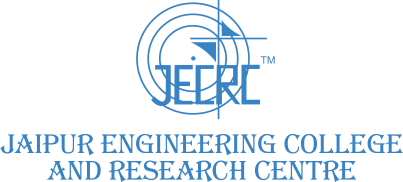  AND RESEARCH CENTREJECRC Campus, Shri Ram Ki Nangal, Via-Vatika, JaipurCourse:B. Tech.Sub: Communication Skills:Code: 1FY-104Course OutcomesCO 1: To express themselves better and use English for communicating in an effective manner both professionally and in real life situations.Course OutcomesCO 2: Able to write formal letters reports and proposals as well as speak fluently through usage of the various parts of speech.Course OutcomesCO 3: The students will be able to get an exposure to the culture, values, ethics and social norms 	reflected in the prose and poetry of authors from around the world and respond 	accordingly coupled with their imagination